 Promotional Symposium of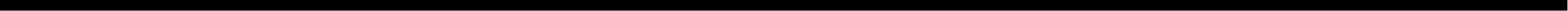 2015 China International Fair for Investment & TradeDear Sir or Madam,2015 China International Fair for Investment & Trade (CIFIT) will be on stage from Sept.8th to 11th. It is a global investment promotion event which evolves and extends from the CIFIT CIFIT is the world's largest investment expo cosponsored by six international economic organizations, including UNCTAD, UNIDO, WTO, OECD, IFC and WAIPA. 2015 CIFIT will explore the emerging trends in international capital flow and the latest development in global industries. Based on three pillar functions, including exhibitions, forums and seminars and projects matchmaking, 2015 CIFIT themes around bilateral and multilateral investment promotion and is going to be an important platform for global investors to search businessopportunities. The 2015 CIFIT will receive overseas visitors from government institutions, investment promotion agencies, business associations and multinational corporations from over 100 countries and regions, as well as over 50,000 business professionals and government officials from more than 300 major cities in China. Over 1,500 correspondents from hundreds of domestic and foreign media organizations will extensively cover the fair.To brief you on the grand event, the Organizing Committee of 2015 CIFIT sincerely request the honor of your presence at the promotional symposium in Moscow. Details are as follows︰Reply Slip50 seats reserved for the event. Please kindly forward this reply slip before May 20th, 2015 for ENTRY PASS ISSUEING. PLEASE BRING YOUR PERSONAL VALID IDENTIFICATION FOR ENTRY INVESTIGATION. You may e-mail it to xujinli@ccpit.org.For more information：Xu Jinli   Tel.: +74994190379   Mob.: 89859978878Date:      May 22nd, 2015 (Friday)Date:      May 22nd, 2015 (Friday)Date:      May 22nd, 2015 (Friday)Time: 09:30—11:00Venue：Unit6-7, Fl.3, Building 1, No.18, Androbova Street, Moscow 115432, Russia                                                                                                                                       Venue：Unit6-7, Fl.3, Building 1, No.18, Androbova Street, Moscow 115432, Russia                                                                                                                                       Venue：Unit6-7, Fl.3, Building 1, No.18, Androbova Street, Moscow 115432, Russia                                                                                                                                       Language：Chinese/Russian（consecutive interpretation）Agenda（tentative）:Agenda（tentative）:09:00--09:25Registration ; Registration ; Registration ; 09:30--09:45To be presided over by Ms. Xu Jinli, Chief Representative of CCPIT & CCOIC;To be presided over by Ms. Xu Jinli, Chief Representative of CCPIT & CCOIC;To be presided over by Ms. Xu Jinli, Chief Representative of CCPIT & CCOIC;09:45--10:00Presentation on Xiamen’s trade and economy environment by Mr. Zhang Quan, Deputy Secretary General of Xiamen Municipal Government;Presentation on Xiamen’s trade and economy environment by Mr. Zhang Quan, Deputy Secretary General of Xiamen Municipal Government;Presentation on Xiamen’s trade and economy environment by Mr. Zhang Quan, Deputy Secretary General of Xiamen Municipal Government;10:00--10:20Presentation on the latest progress of the 2015 CIFIT, selected qualified projects and investment information by representative from CIFIT Organizing Committee;Presentation on the latest progress of the 2015 CIFIT, selected qualified projects and investment information by representative from CIFIT Organizing Committee;Presentation on the latest progress of the 2015 CIFIT, selected qualified projects and investment information by representative from CIFIT Organizing Committee;10:20--11:00Networking.Networking.Networking.Notice: Business consultancy including registration, booth booking, event planning, meetings and networking events.Notice: Business consultancy including registration, booth booking, event planning, meetings and networking events.Notice: Business consultancy including registration, booth booking, event planning, meetings and networking events.Notice: Business consultancy including registration, booth booking, event planning, meetings and networking events.InstitutionName 1Name 1InstitutionTitle/Position 1Title/Position 1AddressName 2Name 2AddressTitle/Position 2Title/Position 2ContactTelMobile and E-mailFaxFaxContactTelMobile and E-mailFaxFaxContact Person（If any）TelMobile and E-mailFaxFaxVehicle plate number (Necessary)Vehicle Type(Necessary) 